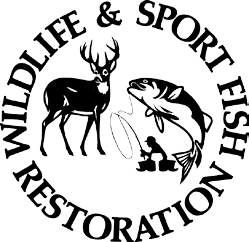 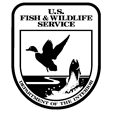 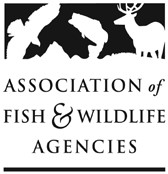 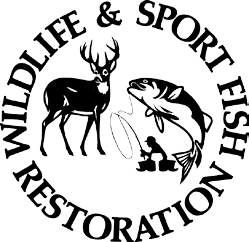 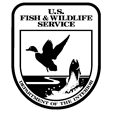 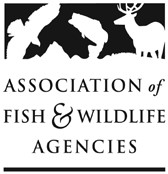 2023 Multistate Conservation Grant Program Announcement **Submission Deadline: 5:00pm Eastern Time on May 18th , 2022 **THE INITIAL PROPOSAL Applicant Information Full Legal Name of Organization Organization Website URL Lead Applicant’s Contact Information  Title First Name & Last Name Street Address, City, State, Postal Code Email Phone Number Name and Affiliation of Co-Investigators(s)/Partner(s) (if applicable) Have you applied for MSCGP funding before? If yes, was/were your previous proposal(s) funded? Date(s) of Previous Applications(s) from the most recent 3 years (if applicable) Program Eligibility Organization Information: Applicant Classification: 12 – Nonprofits having a 501(c)(3) status with the IRS, other than institutions of higher education13 – Nonprofits without 501(c)(3) status with the IRS, other than institutions of higher education00 – State governments06 – Public and State controlled institutions of higher educationThe United States Fish and Wildlife Service, or a State or group of States State Benefited Requirement:Project benefits at least 26 states.  Project benefits a majority (over 50%) of the states in a U.S. Fish & Wildlife Service Region.  Project benefits a majority (over 50%) of the states belonging to a regional association of state fish and wildlife agenciesStrategic Priority Addressed:Terms and Conditions.  Use of MSCGP Grants - All applicants must ensure that their proposed project does not fund, in whole or in part, an activity that promotes or encourages opposition to the regulated hunting or trapping of wildlife or taking of sport fish.  If you accept these terms, please state “I agree with the above terms and conditions.” Project Information Project Title: Project Length:   Funding Source.     Funding Source: SFR $_______ WR:  T: $________   R3: $________ Total Funding Requested.   _______$ Problem and Needs to be addressed (200 words): Summary of Proposed Solution (300 words):Implementation, Outreach and Communication of the results: (200 words) Budget QualificationsMSCGP Funds RequestedMDC(States)PersonnelFringe (___%)TravelSuppliesEquipment*ContractualContractor #1Contractor #2**Other (specify)Subaward #1Subaward #2Non-Staff TravelPrinting/Publishing(Review the Cost Principles at 2 CFR 200 Subpart E what “other” costs you can include)SubtotalTotal Direct Costs***Indirect Costs (___% on MDC) Total Expenses